04.03.2020									                    №  75В соответствии с пунктами 5, 10 Порядка проведения экспертизы нормативных правовых актов муниципального образования «Колпашевский район», затрагивающих вопросы осуществления предпринимательской и инвестиционной деятельности, утвержденного постановлением Администрации Колпашевского района от 29.12.2015 № 1400 «Об оценке регулирующего воздействия проектов нормативных правовых актов и экспертизе нормативных правовых актов муниципального образования «Колпашевский район»Утвердить план проведения экспертизы нормативных правовых актов муниципального образования «Колпашевский район», затрагивающих вопросы осуществления предпринимательской и инвестиционной деятельности на 2020 год, согласно приложению к настоящему распоряжению.Опубликовать настоящее распоряжение в Ведомостях органов местного самоуправления Колпашевского района и разместить на официальном сайте органов местного самоуправления муниципального образования «Колпашевский район».И.о.Главы района								     А.Б.АгеевК.В.Чертищева5 29 40Приложение УТВЕРЖДЕНОраспоряжением АдминистрацииКолпашевского района от   04.03.2020   №  75ПЛАНпроведения экспертизы нормативных правовых актов муниципального образования «Колпашевский район», затрагивающих вопросы осуществления предпринимательской и инвестиционной деятельности на 2020 год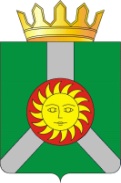 АДМИНИСТРАЦИЯ  КОЛПАШЕВСКОГО РАЙОНА ТОМСКОЙ ОБЛАСТИ                                         РАСПОРЯЖЕНИЕАДМИНИСТРАЦИЯ  КОЛПАШЕВСКОГО РАЙОНА ТОМСКОЙ ОБЛАСТИ                                         РАСПОРЯЖЕНИЕАДМИНИСТРАЦИЯ  КОЛПАШЕВСКОГО РАЙОНА ТОМСКОЙ ОБЛАСТИ                                         РАСПОРЯЖЕНИЕОб утверждении плана проведения экспертизы нормативных правовых актов муниципального образования «Колпашевский район», затрагивающих вопросы осуществления предпринимательской и инвестиционной деятельности, на 2020 год№ п/пВид, дата, номер, наименование нормативного правового актаИнициаторы проведения экспертизы Дата началаэкспертизыДата окончания публичных консультацийДата подготовки проекта заключения по результатам экспертизы Срок завершения экспертизы1.Постановление Администрации Колпашевского района  от 29.05.2015  №  546 «Об утверждении порядка и условий предоставления субсидии юридическим лицам, индивидуальным предпринимателям на возмещение затрат, связанных с транспортированием граждан из мест чрезвычайных ситуаций на воздушных судах»Правовой отдел Администрации Колпашевского района03.08.202024.08.202014.09.202030.09.2020